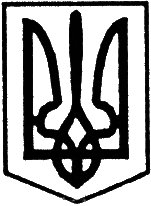 УКРАЇНАБлаговіщенська районна радаКіровоградської областітринадцята  сесія сьомого  скликанняР і ш е н н явід  “22”  вересня  2017 року	                                                   № 206м. БлаговіщенськеПро внесення змін до  районної цільової програми підтримки заходів з організації комплектування Збройних Сил України у Благовіщенському районі на 2017-2020 роки, затвердженої рішенням районної ради від 23 червня 2017 року  №186 Відповідно до Закону України "Про місцеве самоврядування в Україні", розглянувши поданий Благовіщенською районною державною адміністрацією проект змін до районної цільової програми підтримки заходів з організації комплектування Збройних Сил України у Благовіщенському районі на 2017-2020 роки, затвердженої рішенням районної ради від 23 червня 2017 року №186, врахувавши рекомендації постійної комісії районної ради з питань планування, бюджету і фінансів та у зв’язку з виробничою необхідністюрайонна радаВИРІШИЛА:1. Внести зміни до районної цільової програми підтримки заходів з організації комплектування Збройних Сил України у Благовіщенському районі на 2017 – 2020 роки, затвердженої рішенням районної ради від 23 червня 2017 року №186, а саме:1.1. Включити до програми в розділ IV: п.9 слова такого змісту: - надання одноразової матеріальної допомоги особам, які уклали контракт про проходження військової служби в Збройних Силах України ;п.10 слова такого змісту:- придбання обладнання зв’язку, сумісного зі штатними радіостанціями транкінгового зв’язку;п.11 слова такого змісту:- придбання, встановлення та ремонт твердопаливного котла та опалювальної системи та викласти Додаток до Програми "Перелік заходів районної цільової програми підтримки заходів з організації комплектування Збройних Сил України у Благовіщенському районі на 2017-2020 роки в новій редакції" (додаток ). 2. Рекомендувати районній державній адміністрації передбачити видатки на реалізацію Програми на 2017-2020 роки в межах фінансових ресурсів. 3. Контроль за виконанням даного рішення покласти на постійну комісію районної ради з питань планування, фінансів і бюджету.  Голова районної ради                                                       І. КРИМСЬКИЙДодаток до програми(розділ IV Обсяги, джерела фінансування та строкиреалізації Програми)ПЕРЕЛІК ЗАХОДІВРайонної цільової програми підтримки заходів з організації комплектування Збройних Сил України у Благовіщенському районіна 2017-2020 роки				_________________________________№з/пЗміст заходуВиконавецьТермінвиконанняОрієнтовні обсяги фінансування за роками виконання,тис.грн.1.Придбання паливно-мастильних матеріалів для:- оповіщення та розшуку і доставки призовників, які підлягають призову на строкову військову службу;- оповіщення та перевезення резервістів, зарахованих до оперативного та територіального резерву на навчальні (перевірочні) збори до навчальних центрів, військових частин та інших військових формувань;Благовіщенська районна державна адміністрація Благовіщенський районний військовий комісаріат2017-2020 роки2017 - 40,02018 - 40,02019 - 40,02020 - 40,02Організації надання послуг з транспортних перевезень військовозобов’язаних, призваних по мобілізації, призовників, резервістів, військовослужбовців та військовозобов’язаних до пунктів збору, військових частин та у зворотному напрямку;Благовіщенська районна державна адміністрація Благовіщенський районний військовий комісаріат2017-2020 роки2017 - 75,02018 - 75,02019 - 75,02020 - 75,03.Забезпечення роботи військово-лікарської комісії щодо проходження медичного обстеження резервістами, допризовниками, призовниками, військовозобов’язаними та громадянами на військову службу за контрактом, осіб, які вступають до ВВНЗ, осіб за призовом осіб офіцерського складу, військовозобов’язаними та осіб за призовом по мобілізації (СНІД, Гепатити А і Б і т.д.).;Благовіщенська районна державна адміністраціяБлаговіщенська центральна районна лікарняБлаговіщенський районний військовий комісаріат2017-2020  роки2017 - 40,02018 - 40,02019 - 40,02020 - 40,04Забезпечення заходів військово-патріотичного виховання;проведення змагань, Дня призовника, конкурсів; проведення урочистих заходів для проводів молодого поповнення, мобілізованих, резервістів та їх зустрічі по поверненню з військових частин.Благовіщенська районна державна адміністраціяБлаговіщенський районний військовий комісаріат2017-2020  роки2017 - 10,02018.-.10,02019.-.10,02020 - 10,05Придбання канцелярських товарів, комп’ютерної та організаційної техніки, запасних частин для оргтехніки та знаків поштової оплатиБлаговіщенська районна державна адміністраціяБлаговіщенський районний військовий комісаріат2017-2020  роки2017 - 10,02018 - 10,02019 - 10,02020 - 10,06Виготовлення наглядної агітації та рекламної продукції, поліграфічної продукції, нагородної атрибутики.Висвітлення матеріалів в місцевій газеті «Слово і час» Благовіщенська районна державна адміністрація Благовіщенський районний військовий комісаріат2017-2020  роки2017 - 20,02018 - 20,02019 - 20,02020 - 20,07Будівництво (ремонт) приміщень необхідних для виконання заходів з територіальної оборони району, а також для повного забезпечення виконання планових завдань та завдань що стосуються територіальної оборони району.Благовіщенська районна державна адміністрація Благовіщенський районний військовий комісаріат2017-2020  роки2017 - 20,02018 - 20,02019 - 20,02020 - 20,08Придбання енергоносіїв (дрова, вугілля) Благовіщенському районному військовому комісаріату, як органу військового управління району. Благовіщенська районна державна адміністрація Благовіщенський районний військовий комісаріат2017-2020 роки2017 - 20,02018 - 20,02019 - 20,02020 - 20,09Надання одноразової матеріальної допомоги особам, які уклали контракт про проходження військової служби в Збройних Силах України  Благовіщенська районна державна адміністраціяБлаговіщенська районна рада Благовіщенський районний військовий комісаріат2017-2020роки2017 - 67,52018 - 67,52019 - 67,52020 -67,510Придбання обладнання зв’язку, сумісного зі штатними радіостанціями транкінгового зв’язкуБлаговіщенська районна державна адміністрація Благовіщенський районний військовий комісаріат2017-2018роки2017 - 100,02018 - 100,011Придбання, встановлення та ремонт твердопаливного котла та опалювальної системиБлаговіщенська районна державна адміністрація Благовіщенський районний військовий комісаріат2017 рік2017-100,0